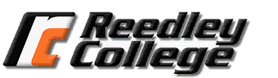 Spring 2012ESL 265 LS Low-Intermediate Listening and Speaking (551127, 4 units)Time and Room: Important Dates:	No Classes: 1/16, 2/17, 2/20, 4/2-4/6Last day to drop the class to avoid a ‘W” (withdrawal): 1/27Last day to drop the class to avoid a grade: 3/10Final Exam: Tuesday, May 15, 8:00-10:15 p.m., LAL1Instructor:  Mari Iwasaki-Van Dyne                   Email: mari.vandyne@reedleycollege.edu                   Phone #: 638-3641 x3804Texts and Materials:Top Notch 3 (Second Edition) by Joan Saslow and Allen Ascher, 2011. English dictionary (Recommended Longman Dictionary of American English)Notebook, pencil, and high lighter. Course Description: ESL 265LS is a listening and speaking course designed for speakers of other languages who want to develop oral language skills at the low-intermediate level. This course may be taken concurrently with ESL 265. ESL 265LS is four levels below English 1A. Students who successfully complete this course will be prepared for ESL 266LS. Subject Prerequisites: English as a Second Language 264LS or placement through a multiple-measure process, including an appropriate score on an approved English as a Second Language placement test.Course Objectives: In the process of completing this course, students will: listen to low-intermediate materials on familiar topics and abstract concepts from a variety of sources. listen and identify global and discrete meaning.converse on social and familiar topics and abstract concepts.identify and use grammatical structures found in oral English.identify and use patterns of intonation and pronunciation.develop content, organization, and coherence to communicate effectively in an oral presentation.use software applications for language learning.Course Outcomes: Upon completion of this course, students will be able to: listen and understand spoken English at the low-intermediate level.communicate orally at the low-intermediate level.perform basic language-learning computer tasks.Grading: This is a pass/no pass course. You need to earn a minimum of 70% in this course to pass.      Class Attendance and Participation: Attendance is expected. You must inform me about absences in advance and make proper arrangements to complete coursework. If you are tardy (late arrival or early departure to class more than 10 minutes) two times, this will be considered one absence. If you have more than 3 absences, your grade will be lowered by ten percent.Homework: Homework assignments are due at the beginning of class.  No late homework assignments are accepted unless proper arrangements are made in advance. Some online homework assignments will be submitted electronically. Blackboard: This is a useful tool for you to stay up to date on coursework. You will find some homework assignments, announcements, and your grade so it is your responsibility to check Blackboard regularly. To access Blackboard, you need to use your student ID number as your login and password.   Classroom Policies:Working on something other than class work will result in a loss of 10 points. Subsequent offenses will result in being dropped from the class. Please do not use cell phones during class time. Set your phone on silent mode. Do not answer your phone, make calls, or send text messages during class. Visitors may be allowed with permission of the instructor. Please make arrangements in advance. Even if they are permitted to observe for a day, they will be asked to leave if they cause any disruption to the class. Cheating and plagiarism will not be tolerated. Copying sentences or phrases from work that is not your own is considered plagiarism. Please be courteous to your classmates and instructor.  Cancelled Class Notification: If class is unexpectedly cancelled, the Dean’s Office will post a notice on your classroom door. Accommodations for Students with Disabilities: If you have a verified need for an academic accommodation or materials in alternate media (i.e. Braille, large print, electronic text, etc.) per the Americans with Disabilities Act (ADA) or Section 504 of the Rehabilitation Act, please contact me as soon as possible.  Schedule (subject to change):☆The dates for quizzes and oral presentations may not be announced in class; therefore, it is your responsibility to check this schedule.☆Tuesday5:30 - 6:20 pm  LAL 16:30-7:45 pmPOR-2Thursday5:30 - 6:20 pm  POR-26:30-7:45 pmPOR-2Oral Presentations   	20%Tests 40%Homework/ Lab Work30%Final Exam10%                                                                  JANUARY                                                                  JANUARY                                                                  JANUARY                                                                  JANUARY                                                                  JANUARY                                                                  JANUARY                                                                  JANUARYWeek 11/10TCourse Review, Introduction1/12ThThUnit 1Week 21/17TUnit 11/19ThThUnit 1Week 31/24TUnit 1 Quiz/Unit 2 1/26ThThUnit 2Week 41/31TUnit 2                                                              FEBRUARY                                                              FEBRUARY                                                              FEBRUARY                                                              FEBRUARY                                                              FEBRUARY                                                              FEBRUARY                                                              FEBRUARYWeek 42/2ThThUnit 2/Unit 3Week 52/7TUnit 2 Quiz/Unit 32/9ThThOral Presentation 1Week 62/14TUnit 32/16ThThUnit 3Week 72/21TUnit 3 Quiz/Unit 4 2/23ThThUnit 4Week 82/28TUnit 4                                                                 MARCH                                                                 MARCH                                                                 MARCH                                                                 MARCH                                                                 MARCH                                                                 MARCH                                                                 MARCHWeek 83/1ThThUnit 4Week 93/6TUnit 4 Quiz/Unit 53/8ThThUnit 5Week 103/13TUnit 53/15ThThUnit 5Week 113/20TUnit 5 Quiz/Unit 63/22ThThUnit 6Week 123/27TUnit 63/29ThThUnit 6                                                                    APRIL                                                                    APRIL                                                                    APRIL                                                                    APRIL                                                                    APRIL                                                                    APRIL                                                                    APRIL4/3T☆No Class☆4/5Th☆No Class☆☆No Class☆Week 134/10TUnit 6 Quiz/ Oral Presentation 24/12ThUnit 7Unit 7Week 144/17TUnit 74/19ThUnit 7Unit 7Week 154/24TUnit 7 Quiz/Unit 84/26ThUnit 8Unit 8                                                                      MAY                                                                      MAY                                                                      MAY                                                                      MAY                                                                      MAY                                                                      MAY                                                                      MAYWeek 165/1TUnit 85/3ThUnit 8Unit 8Week 175/8TUnit 8 Quiz5/10ThOral Presentation 3Oral Presentation 3Week 185/15TFinal Exam